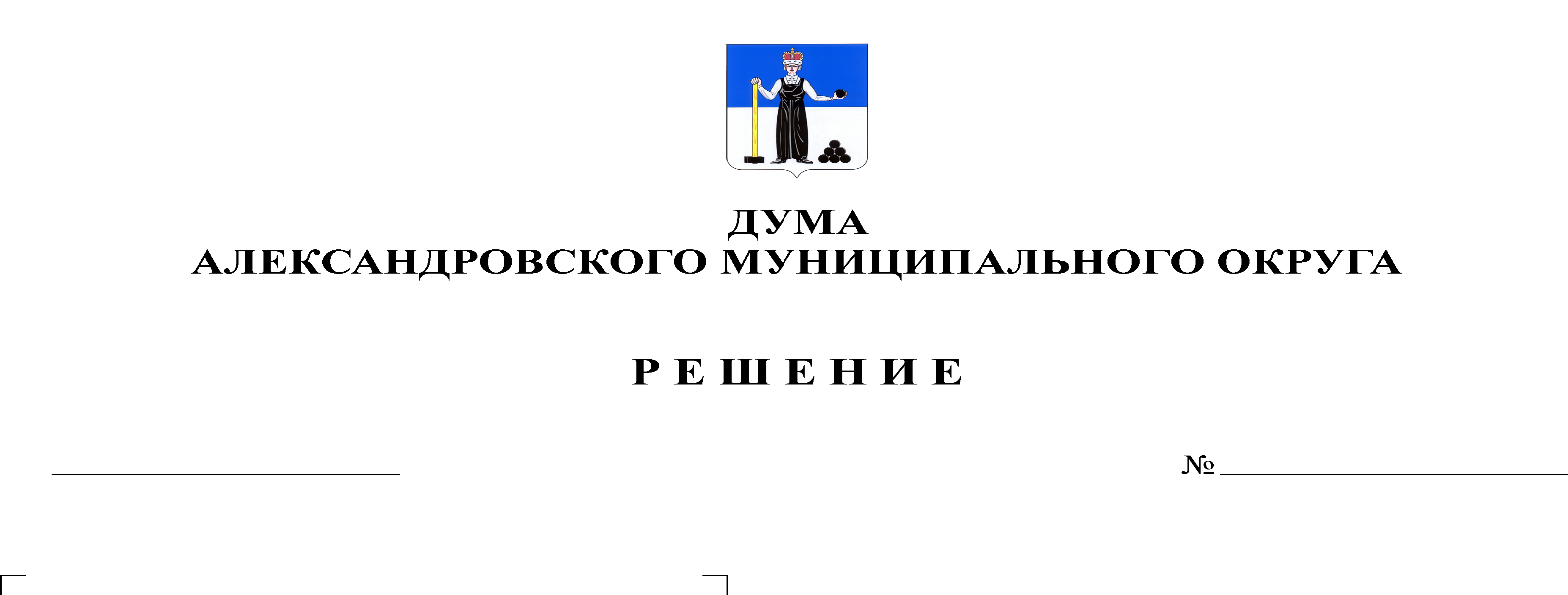 В соответствии со статьей 15 решения Думы Александровского муниципального округа Пермского края от 17 декабря 2019 г. № 39 «О бюджете Александровского муниципального округа на 2020 год и на плановый период 2021 и 2022 годов», Дума Александровского муниципального округарешает:1. Внести в Положение об оплате труда главы муниципального района – главы администрации Александровского муниципального района, депутатов Земского Собрания Александровского муниципального района, осуществляющих свои полномочия на постоянной основе, утвержденное решением Земского Собрания Александровского муниципального района от 26.02.2015 г. № 161, следующие изменения:  1.1. Пункт 3.1. изложить в следующей редакции: «3.1. Установить следующие размеры должностных окладов:2. Настоящее решение опубликовать в газете «Боевой путь» и разместить на сайте www.aleksraion.ru.3. Настоящее решение вступает в силу с момента опубликования и распространяется на правоотношения, возникшие с 01 января 2020 г.Председатель ДумыАлександровского муниципального округа                                       М.А. ЗиминаИсполняющий полномочияглавы муниципального округа– главы администрации Александровского муниципального округа                                                                   С.В. Богатырева№ п/пНаименование должностиРазмер должностного оклада, руб.1Глава муниципального района – глава администрации Александровского муниципального района357242Председатель Земского Собрания Александровского муниципального района357243Заместитель Председателя Земского Собрания Александровского муниципального района29426